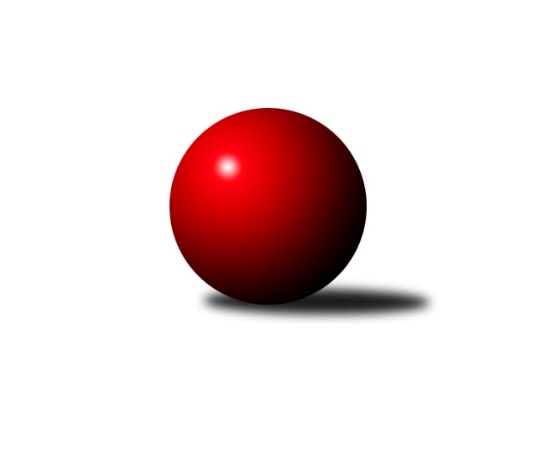 Č.6Ročník 2022/2023	24.5.2024 Východočeská soutěž skupiny B,C - nadstavba 2022/2023Statistika 6. kolaTabulka družstev:		družstvo	záp	výh	rem	proh	skore	sety	průměr	body	plné	dorážka	chyby	1.	SKK Náchod D	12	11	0	1	110 : 34 	(46.0 : 34.0)	1668	22	1168	500	33.2	2.	KK Svitavy C	12	8	0	4	87 : 57 	(48.5 : 35.5)	1614	16	1129	485	37.4	3.	HC Březovice	12	7	0	5	76 : 68 	(40.5 : 43.5)	1620	14	1137	483	39.3	4.	SKK Třebechovice p/O B	12	6	0	6	68 : 76 	(26.5 : 31.5)	1581	12	1129	452	34.7	5.	SKK Náchod C	12	5	1	6	72 : 72 	(43.5 : 34.5)	1623	11	1146	477	38.8	6.	TJ Tesla Pardubice C	12	4	1	7	55 : 89 	(32.5 : 51.5)	1579	9	1126	453	39.6	7.	TJ Tesla Pardubice D	12	4	0	8	56 : 88 	(43.5 : 46.5)	1602	8	1146	456	38.3	8.	SKK Přelouč B	12	2	0	10	52 : 92 	(39.0 : 43.0)	1593	4	1133	460	36.7Tabulka doma:		družstvo	záp	výh	rem	proh	skore	sety	průměr	body	maximum	minimum	1.	SKK Náchod D	6	6	0	0	56 : 16 	(24.0 : 18.0)	1754	12	1806	1712	2.	SKK Třebechovice p/O B	6	5	0	1	48 : 24 	(15.5 : 6.5)	1630	10	1678	1555	3.	KK Svitavy C	6	4	0	2	47 : 25 	(24.0 : 18.0)	1598	8	1677	1567	4.	HC Březovice	6	4	0	2	45 : 27 	(25.5 : 16.5)	1557	8	1575	1537	5.	TJ Tesla Pardubice D	6	4	0	2	44 : 28 	(28.0 : 20.0)	1632	8	1671	1601	6.	SKK Náchod C	6	3	1	2	44 : 28 	(27.5 : 14.5)	1711	7	1779	1646	7.	TJ Tesla Pardubice C	6	2	0	4	28 : 44 	(14.5 : 25.5)	1589	4	1635	1532	8.	SKK Přelouč B	6	1	0	5	26 : 46 	(20.0 : 22.0)	1600	2	1679	1470Tabulka venku:		družstvo	záp	výh	rem	proh	skore	sety	průměr	body	maximum	minimum	1.	SKK Náchod D	6	5	0	1	54 : 18 	(22.0 : 16.0)	1675	10	1793	1586	2.	KK Svitavy C	6	4	0	2	40 : 32 	(24.5 : 17.5)	1618	8	1690	1549	3.	HC Březovice	6	3	0	3	31 : 41 	(15.0 : 27.0)	1635	6	1683	1569	4.	TJ Tesla Pardubice C	6	2	1	3	27 : 45 	(18.0 : 26.0)	1570	5	1714	1492	5.	SKK Náchod C	6	2	0	4	28 : 44 	(16.0 : 20.0)	1627	4	1736	1498	6.	SKK Přelouč B	6	1	0	5	26 : 46 	(19.0 : 21.0)	1592	2	1678	1553	7.	SKK Třebechovice p/O B	6	1	0	5	20 : 52 	(11.0 : 25.0)	1571	2	1685	1482	8.	TJ Tesla Pardubice D	6	0	0	6	12 : 60 	(15.5 : 26.5)	1589	0	1727	1522Tabulka podzimní části:		družstvo	záp	výh	rem	proh	skore	sety	průměr	body	doma	venku	1.	KK Svitavy C	6	5	0	1	50 : 22 	(25.0 : 17.0)	1610	10 	2 	0 	1 	3 	0 	0	2.	SKK Náchod D	4	4	0	0	42 : 6 	(15.0 : 7.0)	1743	8 	2 	0 	0 	2 	0 	0	3.	TJ Tesla Pardubice C	5	3	0	2	30 : 30 	(16.0 : 24.0)	1575	6 	1 	0 	1 	2 	0 	1	4.	HC Březovice	4	2	0	2	22 : 26 	(12.0 : 14.0)	1608	4 	2 	0 	0 	0 	0 	2	5.	SKK Náchod C	4	1	0	3	20 : 28 	(17.0 : 9.0)	1609	2 	1 	0 	1 	0 	0 	2	6.	SKK Přelouč B	4	1	0	3	20 : 28 	(14.0 : 12.0)	1608	2 	0 	0 	2 	1 	0 	1	7.	TJ Tesla Pardubice D	5	1	0	4	20 : 40 	(19.0 : 21.0)	1589	2 	1 	0 	2 	0 	0 	2	8.	SKK Třebechovice p/O B	4	1	0	3	12 : 36 	(4.0 : 18.0)	1561	2 	1 	0 	1 	0 	0 	2Tabulka jarní části:		družstvo	záp	výh	rem	proh	skore	sety	průměr	body	doma	venku	1.	SKK Náchod D	8	7	0	1	68 : 28 	(31.0 : 27.0)	1656	14 	4 	0 	0 	3 	0 	1 	2.	SKK Třebechovice p/O B	8	5	0	3	56 : 40 	(22.5 : 13.5)	1607	10 	4 	0 	0 	1 	0 	3 	3.	HC Březovice	8	5	0	3	54 : 42 	(28.5 : 29.5)	1628	10 	2 	0 	2 	3 	0 	1 	4.	SKK Náchod C	8	4	1	3	52 : 44 	(26.5 : 25.5)	1647	9 	2 	1 	1 	2 	0 	2 	5.	KK Svitavy C	6	3	0	3	37 : 35 	(23.5 : 18.5)	1613	6 	2 	0 	1 	1 	0 	2 	6.	TJ Tesla Pardubice D	7	3	0	4	36 : 48 	(24.5 : 25.5)	1614	6 	3 	0 	0 	0 	0 	4 	7.	TJ Tesla Pardubice C	7	1	1	5	25 : 59 	(16.5 : 27.5)	1580	3 	1 	0 	3 	0 	1 	2 	8.	SKK Přelouč B	8	1	0	7	32 : 64 	(25.0 : 31.0)	1589	2 	1 	0 	3 	0 	0 	4 Zisk bodů pro družstvo:		jméno hráče	družstvo	body	zápasy	v %	dílčí body	sety	v %	1.	Milan Hurdálek 	SKK Náchod C 	18	/	12	(75%)		/		(%)	2.	Dana Adamů 	SKK Náchod D 	16	/	8	(100%)		/		(%)	3.	Miroslav Tomeš 	SKK Náchod D 	16	/	10	(80%)		/		(%)	4.	Iva Jetmarová 	KK Svitavy C 	15	/	10	(75%)		/		(%)	5.	Tomáš Doucha 	SKK Náchod C 	14	/	9	(78%)		/		(%)	6.	Miloš Voleský 	SKK Náchod D 	14	/	9	(78%)		/		(%)	7.	Jiří Tesař 	SKK Náchod D 	14	/	10	(70%)		/		(%)	8.	Jiří Hakl 	HC Březovice  	14	/	11	(64%)		/		(%)	9.	Zdeněk Zahálka 	SKK Třebechovice p/O B 	14	/	12	(58%)		/		(%)	10.	Petr Leinweber 	KK Svitavy C 	12	/	9	(67%)		/		(%)	11.	Ladislav Češka 	KK Svitavy C 	12	/	10	(60%)		/		(%)	12.	Jiří Turek 	TJ Tesla Pardubice D 	12	/	11	(55%)		/		(%)	13.	Marek Crlík 	TJ Tesla Pardubice C 	12	/	11	(55%)		/		(%)	14.	Jaroslav Havlas 	SKK Přelouč B 	12	/	12	(50%)		/		(%)	15.	Ivana Brabcová 	TJ Tesla Pardubice D 	12	/	12	(50%)		/		(%)	16.	Josef Suchomel 	SKK Přelouč B 	12	/	12	(50%)		/		(%)	17.	Oldřich Motyčka 	SKK Třebechovice p/O B 	10	/	7	(71%)		/		(%)	18.	Miroslav Skala 	SKK Přelouč B 	10	/	8	(63%)		/		(%)	19.	Petr Slavík 	HC Březovice  	10	/	11	(45%)		/		(%)	20.	Miroslav Hejnyš 	SKK Náchod C 	10	/	12	(42%)		/		(%)	21.	Vratislav Fikar 	HC Březovice  	9	/	11	(41%)		/		(%)	22.	Miloš Čížek 	HC Březovice  	8	/	6	(67%)		/		(%)	23.	Lubomír Bačovský 	KK Svitavy C 	8	/	9	(44%)		/		(%)	24.	Jaroslav Dlohoška 	SKK Náchod D 	6	/	4	(75%)		/		(%)	25.	Dušan Kasa 	SKK Přelouč B 	6	/	6	(50%)		/		(%)	26.	Filip Petera 	SKK Třebechovice p/O B 	6	/	6	(50%)		/		(%)	27.	Antonín Martinec 	SKK Náchod C 	6	/	6	(50%)		/		(%)	28.	Oldřich Hubáček 	TJ Tesla Pardubice C 	6	/	7	(43%)		/		(%)	29.	Jiří Brabec 	TJ Tesla Pardubice D 	6	/	8	(38%)		/		(%)	30.	Marie Drábková 	TJ Tesla Pardubice D 	6	/	10	(30%)		/		(%)	31.	Lukáš Doubek 	TJ Tesla Pardubice C 	5	/	8	(31%)		/		(%)	32.	Monika Nováková 	TJ Tesla Pardubice C 	4	/	2	(100%)		/		(%)	33.	Stanislav Oubram 	HC Březovice  	4	/	3	(67%)		/		(%)	34.	Michaela Zelená 	SKK Třebechovice p/O B 	4	/	4	(50%)		/		(%)	35.	Petr Březina 	SKK Třebechovice p/O B 	4	/	5	(40%)		/		(%)	36.	Jindřich Jukl 	KK Svitavy C 	4	/	5	(40%)		/		(%)	37.	Vít Musil 	TJ Tesla Pardubice C 	4	/	6	(33%)		/		(%)	38.	Hana Krumlová 	TJ Tesla Pardubice D 	4	/	7	(29%)		/		(%)	39.	Lenka Peterová 	SKK Třebechovice p/O B 	4	/	8	(25%)		/		(%)	40.	Jiří Doucha st.	SKK Náchod C 	4	/	9	(22%)		/		(%)	41.	Kamil Dvořák 	TJ Tesla Pardubice C 	4	/	12	(17%)		/		(%)	42.	Jaromír Písecký 	HC Březovice  	3	/	4	(38%)		/		(%)	43.	Adam Krátký 	KK Svitavy C 	2	/	1	(100%)		/		(%)	44.	Karel Janovský 	SKK Přelouč B 	2	/	2	(50%)		/		(%)	45.	Luděk Vohralík 	SKK Třebechovice p/O B 	2	/	4	(25%)		/		(%)	46.	Filip Roman 	KK Svitavy C 	2	/	4	(25%)		/		(%)	47.	Martina Přibylová 	SKK Třebechovice p/O B 	0	/	1	(0%)		/		(%)	48.	Stanislav Škopek 	SKK Přelouč B 	0	/	2	(0%)		/		(%)	49.	Vendelín Škuta 	SKK Přelouč B 	0	/	3	(0%)		/		(%)	50.	Milena Mankovecká 	SKK Náchod D 	0	/	4	(0%)		/		(%)Průměry na kuželnách:		kuželna	průměr	plné	dorážka	chyby	výkon na hráče	1.	SKK Nachod, 1-4	1713	1202	511	33.9	(428.4)	2.	Přelouč, 1-4	1612	1144	468	39.8	(403.2)	3.	Třebechovice, 1-2	1607	1122	484	32.8	(401.8)	4.	Pardubice, 1-2	1605	1142	463	37.8	(401.5)	5.	Svitavy, 1-2	1591	1122	469	42.0	(397.8)	6.	Březovice, 1-2	1542	1098	443	39.8	(385.7)Nejlepší výkony na kuželnách:SKK Nachod, 1-4SKK Náchod D	1806	0. kolo	Miroslav Tomeš 	SKK Náchod D	495	0. koloSKK Náchod D	1793	0. kolo	Miroslav Tomeš 	SKK Náchod D	487	0. koloSKK Náchod D	1792	0. kolo	Jiří Tesař 	SKK Náchod D	476	0. koloSKK Náchod C	1779	0. kolo	Miroslav Tomeš 	SKK Náchod D	475	2. koloSKK Náchod C	1760	4. kolo	Jiří Turek 	TJ Tesla Pardubice D	473	4. koloSKK Náchod D	1754	2. kolo	Miloš Voleský 	SKK Náchod D	471	0. koloSKK Náchod C	1736	0. kolo	Tomáš Doucha 	SKK Náchod C	469	0. koloSKK Náchod D	1729	5. kolo	Jiří Turek 	TJ Tesla Pardubice D	468	2. koloSKK Náchod D	1729	0. kolo	Dana Adamů 	SKK Náchod D	464	4. koloTJ Tesla Pardubice D	1727	4. kolo	Tomáš Doucha 	SKK Náchod C	464	5. koloPřelouč, 1-4SKK Třebechovice p/O B	1685	6. kolo	Oldřich Motyčka 	SKK Třebechovice p/O B	465	6. koloSKK Náchod D	1680	1. kolo	Josef Suchomel 	SKK Přelouč B	460	3. koloSKK Přelouč B	1679	0. kolo	Miroslav Skala 	SKK Přelouč B	458	0. koloSKK Přelouč B	1664	1. kolo	Lukáš Doubek 	TJ Tesla Pardubice C	452	0. koloSKK Náchod C	1641	3. kolo	Josef Suchomel 	SKK Přelouč B	448	0. koloKK Svitavy C	1627	0. kolo	Miroslav Hejnyš 	SKK Náchod C	428	3. koloSKK Přelouč B	1615	3. kolo	Miroslav Tomeš 	SKK Náchod D	426	1. koloTJ Tesla Pardubice C	1596	0. kolo	Milan Hurdálek 	SKK Náchod C	426	3. koloSKK Přelouč B	1590	0. kolo	Miloš Voleský 	SKK Náchod D	425	1. koloSKK Přelouč B	1583	0. kolo	Zdeněk Zahálka 	SKK Třebechovice p/O B	425	6. koloTřebechovice, 1-2SKK Náchod D	1689	0. kolo	Oldřich Motyčka 	SKK Třebechovice p/O B	454	0. koloSKK Třebechovice p/O B	1678	5. kolo	Oldřich Motyčka 	SKK Třebechovice p/O B	454	4. koloSKK Třebechovice p/O B	1677	0. kolo	Oldřich Motyčka 	SKK Třebechovice p/O B	440	5. koloSKK Třebechovice p/O B	1668	4. kolo	Oldřich Motyčka 	SKK Třebechovice p/O B	439	0. koloSKK Třebechovice p/O B	1619	2. kolo	Milan Hurdálek 	SKK Náchod C	438	0. koloSKK Náchod C	1605	0. kolo	Dana Adamů 	SKK Náchod D	437	0. koloSKK Třebechovice p/O B	1581	0. kolo	Josef Suchomel 	SKK Přelouč B	436	2. koloHC Březovice 	1576	0. kolo	Zdeněk Zahálka 	SKK Třebechovice p/O B	435	0. koloTJ Tesla Pardubice D	1575	5. kolo	Miloš Voleský 	SKK Náchod D	435	0. koloSKK Třebechovice p/O B	1555	0. kolo	Lenka Peterová 	SKK Třebechovice p/O B	433	2. koloPardubice, 1-2SKK Náchod C	1685	1. kolo	Marek Crlík 	TJ Tesla Pardubice C	453	1. koloSKK Přelouč B	1678	0. kolo	Jiří Brabec 	TJ Tesla Pardubice D	452	0. koloTJ Tesla Pardubice D	1671	3. kolo	Jiří Tesař 	SKK Náchod D	450	3. koloTJ Tesla Pardubice D	1657	0. kolo	Dušan Kasa 	SKK Přelouč B	445	0. koloSKK Náchod D	1652	3. kolo	Ivana Brabcová 	TJ Tesla Pardubice D	444	0. koloHC Březovice 	1651	6. kolo	Miroslav Hejnyš 	SKK Náchod C	440	1. koloTJ Tesla Pardubice C	1635	6. kolo	Miroslav Skala 	SKK Přelouč B	438	0. koloTJ Tesla Pardubice D	1627	1. kolo	Jiří Hakl 	HC Březovice 	437	3. koloTJ Tesla Pardubice D	1621	0. kolo	Miroslav Skala 	SKK Přelouč B	437	0. koloKK Svitavy C	1620	0. kolo	Milan Hurdálek 	SKK Náchod C	436	1. koloSvitavy, 1-2HC Březovice 	1683	1. kolo	Jiří Hakl 	HC Březovice 	466	1. koloKK Svitavy C	1677	6. kolo	Petr Leinweber 	KK Svitavy C	441	6. koloKK Svitavy C	1603	0. kolo	Ivana Brabcová 	TJ Tesla Pardubice D	440	0. koloSKK Náchod C	1594	6. kolo	Tomáš Doucha 	SKK Náchod C	436	6. koloKK Svitavy C	1588	1. kolo	Iva Jetmarová 	KK Svitavy C	433	0. koloTJ Tesla Pardubice C	1587	0. kolo	Filip Roman 	KK Svitavy C	417	1. koloKK Svitavy C	1581	0. kolo	Lukáš Doubek 	TJ Tesla Pardubice C	417	0. koloKK Svitavy C	1569	0. kolo	Iva Jetmarová 	KK Svitavy C	416	6. koloKK Svitavy C	1567	3. kolo	Josef Suchomel 	SKK Přelouč B	415	0. koloTJ Tesla Pardubice D	1566	0. kolo	Ladislav Češka 	KK Svitavy C	413	6. koloBřezovice, 1-2SKK Náchod D	1594	0. kolo	Ladislav Češka 	KK Svitavy C	433	5. koloHC Březovice 	1575	4. kolo	Vratislav Fikar 	HC Březovice 	413	4. koloHC Březovice 	1572	0. kolo	Stanislav Oubram 	HC Březovice 	411	0. koloHC Březovice 	1567	0. kolo	Petr Slavík 	HC Březovice 	411	5. koloSKK Přelouč B	1554	4. kolo	Jiří Hakl 	HC Březovice 	411	0. koloHC Březovice 	1551	2. kolo	Miroslav Tomeš 	SKK Náchod D	411	0. koloKK Svitavy C	1549	5. kolo	Jiří Hakl 	HC Březovice 	409	0. koloHC Březovice 	1541	5. kolo	Zdeněk Zahálka 	SKK Třebechovice p/O B	408	0. koloHC Březovice 	1537	0. kolo	Miloš Čížek 	HC Březovice 	406	0. koloSKK Náchod C	1498	0. kolo	Miroslav Skala 	SKK Přelouč B	406	4. koloČetnost výsledků:	8.0 : 4.0	8x	6.0 : 6.0	1x	4.0 : 8.0	8x	3.0 : 9.0	1x	2.0 : 10.0	8x	12.0 : 0.0	3x	11.0 : 1.0	1x	10.0 : 2.0	17x	0.0 : 12.0	1x